令和３年３月２日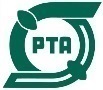 仙台市内小・中学校　校長・ＰＴＡ会長　様　　　　　　　　　　　　　　　　　　　　　　仙台市ＰＴＡ協議会　　会　長　髙　城　み　さ令和３年度　優良ＰＴＡ団体・個人表彰の推薦について　早春の候、貴職にはますますご清栄のこととお慶び申し上げます。　さて、標記の件につきまして、下記により仙台市ＰＴＡ協議会長表彰、東北ブロックＰＴＡ協議会長表彰、日本ＰＴＡ全国協議会長表彰の団体および個人候補者の推薦をよろしくお願い申し上げます。記　　１　表彰名　（１）仙台市ＰＴＡ協議会長表彰　　　　　　　　　　　＊団体　・日頃より意欲を持って熱心に活動に取り組んでいるＰＴＡ　　　　　　　　　　　　＊個人　・単位Ｐ会長２年以上経験し活動が顕著な方。（１月で申請終了済）　　　　　　　　（２）東北ブロックＰＴＡ協議会長表彰　　　　　　　　　　　＊団体　・過去に市Ｐ協表彰を受けられ、優れた活動をしているＰＴＡ　　　　　　　　　　　＊個人　・市Ｐ協役員経験者、東北Ｐ大会で提言経験者、単Ｐ会長４年経験者　　　　　　　　（３）日本ＰＴＡ全国協議会長表彰　　　　　　　　　　　＊団体　・過去に東北Ｐ表彰を受けられ、特に優れた業績をあげたＰＴＡ　　　　　　　　　　　＊個人　・市Ｐ協役員２年以上経験者、単Ｐ会長６年経験者　　２　選考基準　　詳しくは＜ＰＴＡ関係諸表彰申請手続一覧＞をご覧ください。　　３　提出期限　　令和３年４月１６日（金）　　４　提出方法　　・内申書に必要事項を記入し仙台市ＰＴＡ協議会事務局までご提出ください。　　　　　　　　　　　（仙台市教育委員会よりの優良ＰＴＡ団体・個人表彰推薦の申し込み先も市Ｐ協事務局です。）　　５　提出先　　　仙台市ＰＴＡ協議会へ市教委巡回郵便か郵送で（個人内申もありますのでＦＡＸでの応募はできませんのでご注意ください）　６　その他　　＊内申提出によって表彰決定とはなりません。推薦委員会の決定をお待ちください　　　　　　　　＊推薦が決定した場合には本審査書類の提出をお願い致します。　　　　　　　　＊市教委と市Ｐ協とで同じような表彰推薦依頼を差し上げますが、表彰の内容が違いますのでご注意ください。（提出は全て市Ｐ協となります。）　　　　　　　　＊各単Ｐの過去の表彰記録は市Ｐ協にあります。不明の場合お問い合わせください。　　　　　　　　＊表彰申請様式は仙台市ＰＴＡ協議会ホームページよりダウンロードできます。仙台市ＰＴＡ協議会事務局　担当　事務局次長　中野　由美子〒980-0811　仙台市青葉区一番町２丁目１－１　仙台銀行ビル　８階　　　　　　　℡　022-227-9545　　Fax 022-227-9218　　市Ｐ協E-mail　　siptakyo@joy.ocn.ne.jp